PROGRAMA DE GEOGRAFÍA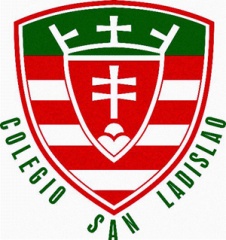  CURSO: 5TO “A” y “B” GEOGRAFÍA DEL MUNDO Y LA GLOBALIZACIÓNPROFESORA: JULIETA LAUCIRICAExpectativas de logroExplicar los espacios geográficos estudiados en función de las relaciones que existen entre la economía, la cultura, la política y las condiciones físico-naturales.  Producir conclusiones vinculadas a los espacios geográficos, a partir de actividades en el aula tales como la lectura y análisis de diferentes fuentes de información, la elaboración de informes escritos y discusiones en grupo.Comprender los procesos de diferenciación y desigualdad social y espacial, de acuerdo con la existencia de diversas relaciones sociales originadas en necesidades e intereses económicos, culturales y políticos contrapuestos. Considerar el rol del Estado y su capacidad de intervención en el territorio para lograr mayores grados de igualdad social, en el actual contexto social, económico, político y cultural.Buscar, identificar, seleccionar, fuentes de información diversas y razonablemente confiables que dan respuesta a preguntas en una investigación escolar. Explicar y comparar, por medio de la utilización de los indicadores socio-demográficos más significativos, las características sobresalientes de la situación social y económica de distintas provincias, regiones y principales ciudades.   Comprender y confrontar los procesos de organización espacial y políticos de las sociedades de Argentina, mediante el estudio de los cambios en las formas de explotación de los recursos económicos.Contenidos curriculares prescriptosUnidad 1Eje temático: Las condiciones físico-naturales en ArgentinaEl relieve: orígenes geológicos y llanuras, mesetas, montañas y sierras.  El clima: distribución de las precipitaciones y las temperaturas. La hidrografía: distribución y regímenes hídricos. Las ecorregiones: ecosistemas y distribución. Ecorregiones de argentina. Unidad 2Eje temático: Los recursos naturales y los conflictos ambientales Tipos de recursos naturales y formas de manejo (extractivista vs. Sustentable). Caso de la sojización extrapampeana. Escalas de conflictos ambientales (globales, regionales y locales). Teoría social del riesgo. El uso de los recursos hídricos en zonas áridas. Indicadores ambientales. Unidad 3Eje temático: Las actividades económicas argentinas Construcción histórica de la economía argentina. Sectores de la economía (primario, secundario y terciario) y su distribución en el territorio argentino. Regiones y economías regionales. Su relación con las condiciones naturales.Unidad 4Eje temático: Población argentina y espacios rurales y urbanosIndicadores de población e instituciones que proveen información. Dinámicas de crecimiento natural y migratorio. Distribución de espacios urbanos y rurales en Argentina.Instrumentos de evaluaciónSe evaluará  a los alumnos con 1 o 2 pruebas escritas y trabajos prácticos. BibliografíaDALTERIO LAURA et al. (2012) “Geografía de la Argentina”. Edición “Nuevos desafíos. Para pensar, educación secundaria”. Editorial Kapeluz Norma. 